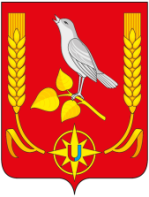 МУНИЦИПАЛЬНЫЙ РАЙОН«ЖЕЛЕЗНОГОРСКИЙ РАЙОН» КУРСКОЙ ОБЛАСТИ_____________________________________________________АДМИНИСТРАЦИЯЖЕЛЕЗНОГОРСКОГО РАЙОНА КУРСКОЙ ОБЛАСТИПОСТАНОВЛЕНИЕ08.05.2024 №  268г. ЖелезногорскО внесении изменений в постановление Администрации Железногорского района Курской области от 11.05.2021г. № 308О межведомственной рабочей группы по подготовке и проведению областного месячника антинаркотической направленности и популяризации здорового образа жизни «Курский край- без наркотиков!», посвященного Международному дню борьбы с наркоманией и незаконным оборотом наркотиков (26 июня 2024 года)В связи с кадровыми изменениями Администрация Железногорского района Курской области  ПОСТАНОВЛЯЕТ:            1. Внести следующие изменения в приложении № 1 постановления Администрации Железногорского района Курской области от 11.05.2021г. № 308«О межведомственной рабочей группы по подготовке и проведению областного месячника антинаркотической направленности и популяризации здорового образа жизни «Курский край- без наркотиков!», посвященного Международному дню борьбы с наркоманией и незаконным оборотом наркотиков (26 июня 2024 года)           1.1. Вывести из состава межведомственной антинаркотической комиссии Железногорского района Курской области Коноша Ю.В., главногоредактора МБУ СМИ Редакция газеты  «Жизнь района».1.2. Ввести в состав межведомственной антинаркотической комиссии Железногорского района Курской области Макухину О.П,.  главногоредактора МБУ СМИ Редакция газеты  «Жизнь района»;2. Приложение № 1 к ПостановлениюАдминистрации Железногорского района Курской области № 288 от 30.04.2015г. «Об антинаркотической комиссии Железногорского района Курской области» изложить в новой редакции (прилагается).4.Отделу информационного обеспечения управления аграрной политики Администрации Железногорского района Курской области (Зинаков Б.В.) разместить настоящее постановление на официальном сайте Администрации Железногорскогорайона Курской области в информационно-телекоммуникационной сети «Интернет».5.Контроль за исполнением настоящего постановления возложить  на заместителя Главы Администрации Железногорского района Курской области Т.С. Уткину.6.Постановление вступает в силу со дня его подписания.Глава Железногорского района                                                                         А.Д. ФролковПриложение № 1УТВЕРЖДЕН						       постановлением Администрации 						Железногорского района Курской области						08.05.2024  № 268Составмежведомственной рабочей группы по подготовке и проведению областного месячника антинаркотической направленности и популяризации здорового образа жизни «Курский край- без наркотиков!», посвященного Международному дню борьбы с наркоманией и незаконным оборотом наркотиков (26 июня 2024 года)Фролков Александр Дмитриевич Кузнецов Дмитрий СергеевичБагров Сергей Александрович Соловая Антонина ВитальевнаОльховская Людмила ВладимировнаМалолеткина Лиана Ивановна Журавлева Валентина СергеевнаЛокотилова Ольга Михайловна Нурматова Галина ИвановнаМакухина Ольга Петровна- Глава Железногорского района Курской области- майор полиции, начальник отделения по контролю за оборотом наркотиков МО МВД России «Железногорский»( по согласованию);- майор полиции, начальник отделения  полиции (по обслуживанию Железногорского района) МО МВД России «Железногорский»  (по согласованию);- главный врач ОБУЗ «Железногорская ЦРБ»(по согласованию);- МКУ «Управления в сфере  образования, молодежной политики, физической культуры и спорта» Железногорскогорайона Курской области;- МКУК «Железногорский культурно-досуговый центр», Администрации Железногорского района  Курской области;- главный специалист-эксперт, ответственный секретарь комиссии по делам несовершеннолетних и защите их прав Администрации Железногорского района Курской области;- начальник УСЗН Администрации Железногорского района Курской области;- главный специалист молодежной политикиМКУ «Управления в сфере  образования, молодежной политики, физической культуры и спорта» Железногорскогорайона Курской области;- главный редактор МБУ СМИ «Редакция газеты 	«Жизнь района»  (по согласованию);